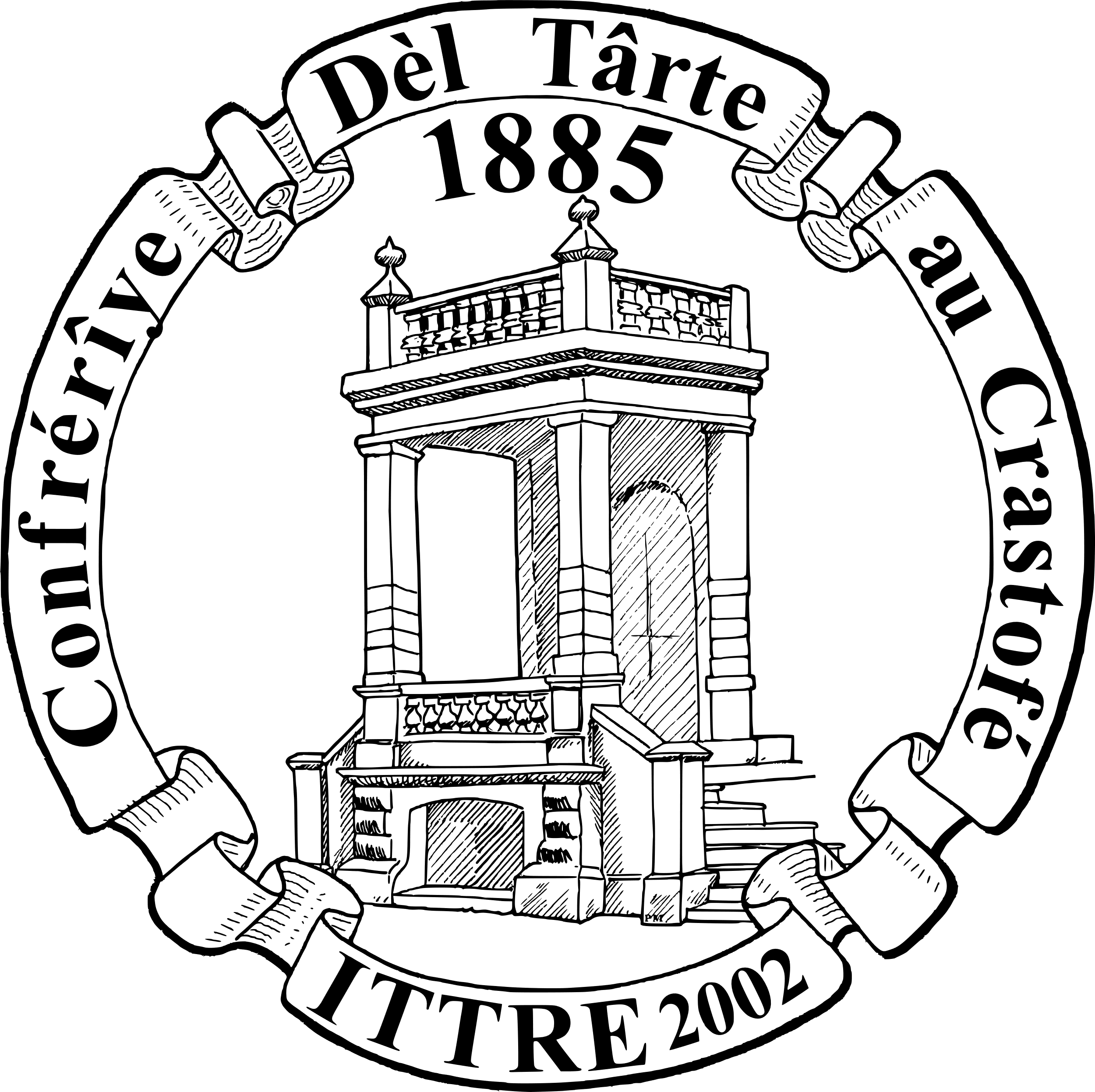 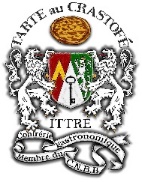 Douzième Chapitre de la Confrérîye Dèl Târte au Crastofé : bulletin d’inscription À renvoyer avant le 4 mars 2022 par courrier (rue des Noyers,12 à 1460 Ittre) ou par email (info.crastofe@gmail.com)Mr. et/ou Mme   ……………………………………………………………………………………………………………………De la Confrérie ………………………………………………………………………………………………………………………Titre ou fonction :  ………………………………………………………………………………………………………………………Adresse :………………………………………………………………………………………………………………………………..Email : ……………………………………………………	         Téléphone : ………………………….Déclare(nt) réserver …………… places au Chapitre, Déclare(nt) réserver  …………… places aux Agapes Acquitte(nt) la somme de ..… x 55€ pour le 11 mars 2024 au plus tard par virement sur le  compte bancaire IBAN BE14 0682 4136 1083 de la Confrérîye dèl Târte au Crastofé à Ittre  (BIC : GKCCBEBB). Merci de mettre en communication le nom de la Confrérie et du/des participants.Souhait de placement à table avec  ……………………………………………………………………………………………………Toute annulation non signifiée avant le 15 mars 2024 ne donnera lieu à aucun remboursement et la réservation sera due.Facultatif : Je réserve ……………tartes au Crastofé et je paye en outre 9€ par tarte commandée.Attention : aucun paiement le jour même ! Pour nos amis Européens : ces numéros de compte IBAN et BIC vous permettront de régler votre repas sans aucun frais. Voyez avec votre banque. Les chèques ne sont pas admis.ATTENTION : compte-tenu du nombre restreint de convives (140 au maximum), seules les premières inscriptions dûment confirmées par un paiement pourront être prises en compte !Fait à ……………………………………, le ………………………………2024.Signature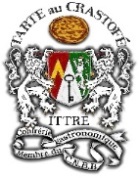 Facultatif : bulletin de candidature  à l’intronisation Douzième Chapitre de la Confrérîye Dèl Târte au Crastofé			(1 seul  représentant par Confrérie participant aux Agapes) À renvoyer avant le 11 mars 2022 par courrier (rue des Noyers, 12 à 1460 Ittre) ou par email (info.crastofe@gmail.com)Mr. et/ou Mme               ……………………………………………………………………………………………………………………De la Confrérie :              ………………………………………………………………………………………………………………………Fonction dans la Confrérie : …………………………………………………………………………………………………………….Présentation de votre Confrérie  : ………………………………………………………………………………………………………………………………………………………….………………………………………………………………………………………………………………………………………………………….………………………………………………………………………………………………………………………………………………………….………………………………………………………………………………………………………………………………………………………….Principal centre d’intérêt du candidat à l’intronisation :……………………………………………………………………………………………………………………………………………………………………………………………………………………………………………………………………………………………………………………………………………………………………………………………………………………………………………………………………………………………………………………………………………………………………………………………………………………………………………………Fait à ……………………………………, le ………………………………2024Signature